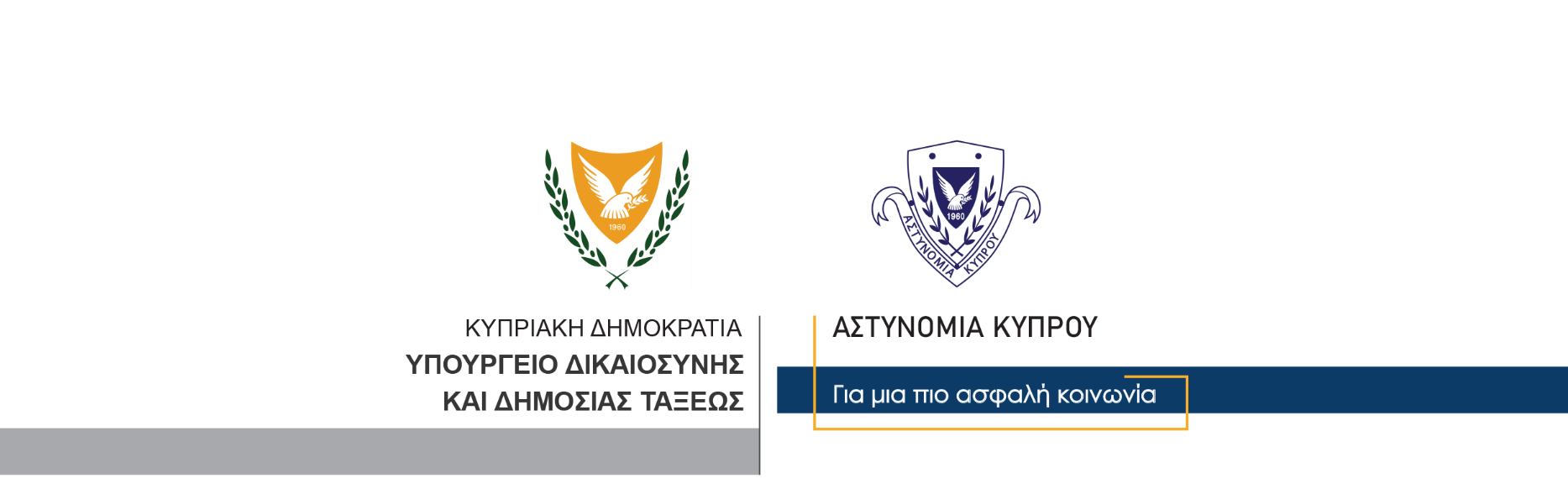 19 Ιουλίου, 2021                                                     Δελτίο Τύπου 2 Σύλληψη 21χρονου για παράνομη κατοχή ναρκωτικώνΚατασχέθηκαν 20 γρ κάνναβης και δύο φυτά κάνναβηςΜέλη της ΥΚΑΝ (Κλιμάκιο Πάφου), ανέκοψαν αργά χθες το απόγευμα για έλεγχο, σε δρόμο στην επαρχία Πάφου, αυτοκίνητο που οδηγούσε 21χρονος.Κατά τη διάρκεια της έρευνας που ακολούθησε εντός του οχήματος, εντοπίστηκε μικρή ποσότητα κάνναβης, με αποτέλεσμα τη σύλληψη του 21χρονου. Ακολούθησε έρευνα στην οικία του με τη γραπτή συγκατάθεση του όπου, εντοπίστηκε και κατασχέθηκε ποσότητα κάνναβης βάρους 20 γραμμαρίων περίπου. Επίσης, εντοπίστηκαν στην αυλή της οικίας, φυτεμένα στο έδαφος, δύο φυτά κάνναβης ύψους 40 εκατοστών περίπου. Όλα τα πιο πάνω κατασχέθηκαν ως τεκμήρια ενώ ο 21χρονος τέθηκε υπό κράτηση. Η ΥΚΑΝ (Κλιμάκιο Πάφου) σε συνεργασία με την Τροχαία Πάφου συνεχίζουν τις εξετάσεις. Κλάδος ΕπικοινωνίαςΥποδιεύθυνση Επικοινωνίας Δημοσίων Σχέσεων & Κοινωνικής Ευθύνης